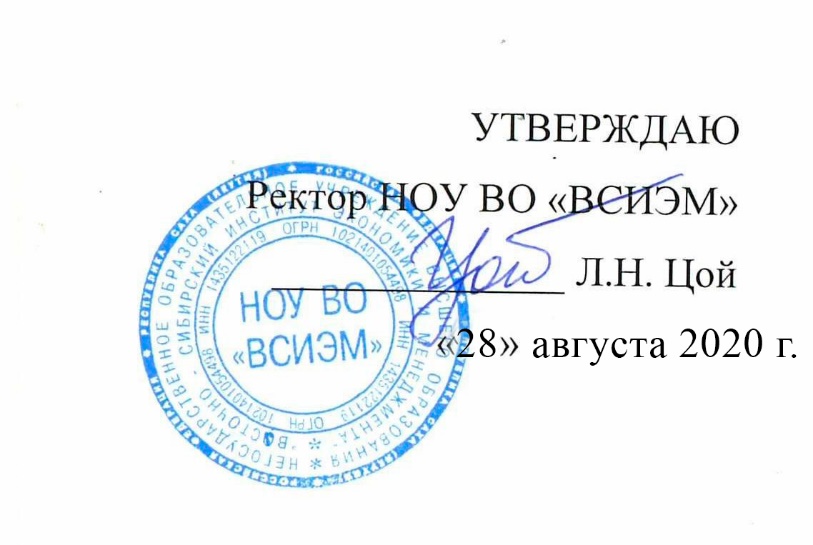 Рабочая программа дисциплины КриминологияНаправление подготовки  40.03.01 ЮриспруденцияНаправленность (профиль) основной профессиональной образовательной программы бакалавриата: гражданско-правовойЯкутск 2020Рабочая программа дисциплины (модуля) составлена в соответствии с:- Федеральным законом от 29.12.2012г. № 273-ФЗ «Об образовании в Российской Федерации»;- Федеральным государственным образовательным стандартом высшего образования по направлению подготовки 40.03.01 Юриспруденция (уровень бакалавриата), утвержденным приказом Министерства образования и науки Российской Федерации № 1511 от 01.12.2016 г.;- приказом Минобрнауки России от 05.04.2017 № 301 «Об утверждении Порядка организации и осуществления образовательной деятельности по образовательным программам высшего образования – программам бакалавриата, программам специалитета, программам магистратуры» (зарегистрирован Минюстом России 14.07.2017, регистрационный № 47415);- положением по организации  учебного процесса в НОУ ВО «ВСИЭМ», утвержденным ректором Негосударственного образовательного учреждения высшего образования «Восточно-сибирский институт экономики и менеджмента», Л.Н. Цой 14.05.2018 Протокол № 9;- учебным планом по направлению подготовки 40.03.01Юриспруденция, утвержденным ректором Негосударственного образовательного учреждения высшего образования «Восточно-сибирский институт экономики и менеджмента», Л.Н. Цой 01.08.2020 Протокол №1.Разработчик: Рабочая программа дисциплины рассмотрена на заседании кафедры юриспруденции (протокол от 26.08.2020 № 1).Заведующий кафедрой (д.ю.н., профессор) 	А.Н. Ким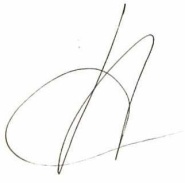 1. Цели  освоения дисциплиныУсвоение сложившихся в науке представлений о сущности преступности, ее признаках, роли, которую она играет в жизни общества. Изучение настоящего курса позволяет иметь представление о реальных средствах, которыми располагает общество для организации борьбы с преступностью, осуществления контроля над ней2. Место дисциплины  в структуре ООП бакалавриатаДанная дисциплина относится к базовой части Блока 1 Криминология является дисциплиной, которая предназначена для подготовки студентов к научно-исследовательской деятельности. Данную учебную дисциплину дополняет параллельное освоение следующих дисциплин:  Юридическая психология, Квалификация отдельных видов преступлений. Освоение 	дисциплины 	позволит 	подготовиться к производственной практике. 3. Компетенции обучающегося, формируемые в результате освоения дисциплиныПроцесс изучения дисциплины направлен на формирование следующих компетенцийКомпетентностная карта дисциплины4. Объем дисциплины в зачетных единицах с указанием количества академических часов, выделенных на контактную работу обучающихся с преподавателем (по видам учебной работы) и на самостоятельную работу обучающихсяОчная форма обучения* для обучающихся по индивидуальному учебному плану количество часов контактной и самостоятельной работы устанавливается индивидуальным учебным планом.Дисциплина реализуется посредством проведения учебных занятий (включая проведение текущего контроля успеваемости) и промежуточной аттестации обучающихся. В соответствии с рабочей программой и тематическим планом изучение дисциплины проходит в форме контактной работы обучающихся с преподавателем и самостоятельной работы обучающихся. При реализации дисциплины предусмотрена аудиторная контактная работа и внеаудиторная контактная работа, посредством электронной информационно-образовательной среды. Учебный процесс в аудитории осуществляется в форме лекций и практических занятий. В лекциях раскрываются основные темы изучаемого курса, которые входят в рабочую программу. На практических занятиях более подробно изучается программный материал в плоскости отработки практических умений и навыков и усвоения тем. Внеаудиторная контактная работа включает в себя проведение текущего контроля успеваемости (тестирование) в электронной информационно-образовательной среде.4. Содержание4.1 ЛекцииТема 1 Предмет и система криминологии. История криминологии.Понятие криминологии как социально-правовой науке. Её предмет: преступность, причины и условия преступности, личность преступника, предупреждение преступности. Система криминологии: Общая и Особенная части.Место криминологии в системе наук. Связь криминологии с отраслями права и другими общественными науками. Криминология и правовые науки: уголовное право, уголовно-процессуальное право, уголовно-исполнительное право, административное право, криминалистика. Новые отрасли (направления): виктимология, пенитенциарная криминология (криминопенология), семейная криминология, экономическая криминология, политическая криминология, ювенальная криминология.Периодизация зарубежной криминологии: классический, позитивистский, современный (плюралистический) периоды. Теологические взгляды на преступность и преступников. Основные школы: классическая (рационально-гуманистическое мировоззрение и криминологические взгляды философов-просветителей XVIII века): Монтескье, Вольтер, Беккариа, Бентам, Коллинз; антропологическая (биологическая): Ломброзо, Джекобс, Кречмер; социологическая: Тард, Дюркгейм, Селлин, Сатерленд.Периодизация отечественной криминологии: дореволюционная (М.В. Духовской, И.Я. Фойницкий, П.И. Люблинский, Х.М. Чарыхов); криминология 20-х-30-х годов (А.А. Герзензон, М.Н. Гернет, Е.И. Тарновский, А.С. Шляпочников); криминология после 60-х годов (И.И.Карпец,  В.Н.Кудрявцев, Н.Ф. Кузнецова, В.В. Лунеев). Научные криминологические учреждения и основные направления криминологических исследований.Тема 2 Преступность и её основные показателиПонятие преступности. Сущность преступности, её историческая обусловленность и изменчивость. Социальные и правовые свойства преступности. Соотношение преступности и преступления.Количественные показатели (характеристики) преступности: состояние (уровень), коэффициент (индекс), динамика. Качественные показатели (характеристики) преступности: структура, характер, цена. Коэффициент (индекс) преступной интенсивности и его содержание. Коэффициент (индекс) преступной активности и его значение. Динамика преступности, методы её вычисления (базисный, цепной, укрупнения интервалов). Характер преступности: наиболее распространённые и наиболее общественно опасные виды преступности. Цена преступности: материальный, физический и моральный ущерб. Региональные различия преступности («география» преступности). Латентная преступность: понятие, виды (естественная, искусственная, пограничная), негативные последствия. Уровень латентности преступлений. Методы выявления латентной преступности.Современное состояние преступности в Российской Федерации.Тема 3 Личность преступникаПонятие личности преступника. Взаимодействие социальных и биологических качеств в личности. Проблема психических аномалий как причина преступности и конкретного преступления. Личность преступника и общественная среда. Социализация личности. Механизм усвоения личностью антиобщественных взглядов и представлений. Общественная опасность как сущность личности преступника.Структура личности. Социально-демографическая, социально-ролевая, нравственно-психологическая, правовая характеристика личности преступника. Ценностные ориентации личности, как подход в изучении личности преступника.Типология и классификация личности преступника.Тема 4 Причины преступностиПонятие причин и условий преступности. Концепции причинности преступности. Понятие криминологической детерминации. Детерминанты преступности.Объективный характер причин преступности и их преломление в сознании субъекта. Классификация причин и условий преступности.Изменение причин и условий преступности в различные периоды существования нашего государства. Современное состояние причинного комплекса. Социальные различия, их экономическая обусловленность и оценка населением. Политическое противоборство, национальные противоречия и религиозные предрассудки. Пьянство, алкоголизм, наркотизм, токсикотизм. Падение нравов, распространение произведений, пропагандирующих культ силы, жестокости, распущенности. Проституция и её исторические и социальные «корни». Милитаризация жизни и сознания. Отрицательные стороны урбанизации и миграции. Утрата общественного идеала, падение авторитета государственной власти. Пассивность правоохранительных органов в борьбе с преступностью и иными правонарушениями. Недостаточный уровень правовых знаний у населения, повышение терпимости к различным видам преступлений.Тема 5 Причины индивидуального преступного поведенияПонятие индивидуального преступного поведения. Понятие причин и условий совершения конкретного преступления, их соотношение и взаимосвязь с общими причинами преступности. Роль потребностей, интересов, мотивов и целей, антиобщественных привычек и взглядов в генезисе индивидуального преступного поведения; их связь с условиями нравственного формирования личности и конкретной ситуацией совершения преступного деяния. Понятие механизма  конкретного преступления. Этапы механизма конкретного преступления: мотивация, планирование и подготовка преступления, совершение преступления и наступление общественно опасных последствий.Условия и механизм неблагоприятного нравственного формирования личности в микросреде (семье, учебном, трудовом, воинском, религиозном коллективах, бытовом окружении, группировках антиобщественной и преступной направленности и т.д.).Понятие конкретной жизненной ситуации, её разновидности и роль в совершении конкретного преступления. Объективное содержание и субъективное восприятие ситуации субъектом преступления. Влияние социальных и психологических особенностей преступника на восприятие ситуации и поведение в ней. Повод к совершению преступления и его криминогенное значение.Понятие и основные положения виктимологии. Виктимность: личностная и ситуационная. Виктимологическая профилактика. Криминологическое значение законопослушного, в т.ч. антикриминального поведения жертвы.Тема 6 Методика и процедура криминологического исследованияСущность, задачи и объекты криминологических исследований. Изучение преступности - необходимое условие эффективного и научно обоснованного её предупреждения. Теоретические основы изучения преступности, её причин и личности преступника. Организация криминологического исследования: подготовительный, рабочий и заключительный периоды.Понятие криминологической информации, её виды, своевременность и доступность. Источники криминологической информации, их общая характеристика. Качество информации, находящейся в распоряжении практических и научных работников в настоящее время.Методы, используемые в криминологических исследованиях: методы, используемые в юридических науках (исторический, сравнительный, статистический и др.); методы, используемые в социологии (опрос, наблюдение. эксперимент и др.); методы, используемые в психологии (тестирование, социометрия и др.). Их эффективность и надёжность.Тема 7 Прогнозирование преступности и планирование борьбы с нейКриминологическое прогнозирование: понятие, задачи, практическая значимость. Условия научности и достоверности криминологического прогнозирования. Виды криминологического прогнозирования. Криминологический прогноз: понятие, виды.Прогнозирование преступности, его значение и основные методы (экстраполяция, моделирование, экспертные оценки). Прогнозирование индивидуального преступного поведения, его методы и практическое значение.Соотношение прогнозирования и планирования противодействия преступности. Виды, роль и место планирования в противодействии преступности. Комплексный характер планирования противодействия преступности. Реализация результатов прогнозирования индивидуального преступного поведения при планировании работы с конкретным правонарушителем.Разработка программ противодействия преступности в масштабах страны и на региональном уровне. Характеристика современных программ борьбы с преступностью в России.Тема 8 Предупреждение преступностиПредупреждение преступности и иных правонарушений как специфическая область регулирования социальных процессов. Понятие, принципы предупреждения преступности: научность, законность, демократизм, социальная справедливость и гуманизм, гласность, комплексный подход и дифференциация, своевременность и т.д.Система предупреждения преступности. Основные уровни и формы предупреждения преступности: общесоциальный (общее предупреждение), специально-криминологический (специальное предупреждение), индивидуальный (индивидуальное предупреждение). Особенности предупредительной деятельности на различных стадиях антиобщественного поведения. Объекты предупреждения: факторы, порождающие преступность; ситуации, могущие породить или порождающие преступность; личность преступника; деятельность людей, которая должна соответствовать установленным нормам права и социального взаимодействия. Субъекты общего, специального и индивидуального предупреждения преступности. Меры предупреждения преступности: политические, экономические, социальные, правовые, культурологические и др.Правовая основа предупредительной деятельности: международно-правовые акты, внутригосударственные правовые акты, внутриведомственные нормативные акты.Необходимость международного сотрудничества в борьбе с преступностью. Основные субъекты международного сотрудничества: ООН, региональные международные организации (Европейский Союз, Лига арабских государств, Европейское Содружество и др.), Интерпол, Европол, Международная Ассоциация Уголовного права, Международное криминологическое общество. Основные формы международного сотрудничества: конференции, семинары; обмен информацией, опытом в борьбе с преступностью; помощь в подготовке практических работников, в розыске преступников и т.д.Тема 9 Насильственная преступностьПонятие насильственной преступности. Состояние, структура, динамика, тенденции насильственных преступлений. Уровень латентности. Наиболее распространённые способы, место, время совершения.Криминологическая характеристика лиц, совершающих насильственные преступления. Распространённость психических аномалий среди насильственных преступников и их влияние на общественную опасность личности. Классификация и типология личности насильственного преступника.Причины и условия совершения насильственных преступлений. Политическая нестабильность, национальные и религиозные конфликты. Кризис идеологии, нравственности, социальное расслоение, формирующие вседозволенность. Утрата авторитета власти, закона, родителей. Неразвитость сферы досуга. Деградация отечественной культуры, проникновение западной массовой культуры с культом насилия и индивидуализма. Пороки семейного, школьного воспитания. Алкоголизация и наркотизация населения.Предупреждение насильственной преступности. Преодоление социальной дезорганизации. Развитие сферы досуга. Коррекция государственного политического курса, изменение характера реформ, приведение их в соответствие с российскими национальными интересами. Изменение государственной культурной и информационной политики. Восстановление отечественной системы правового воспитания и правовой пропаганды. Развитие системы профилактики психопатологии, продуцирующей насилие. Профилактическое воздействие в отношении семьи. Индивидуальная работа с правонарушителями.Тема 10 Имущественная преступностьПонятие и структура имущественной преступности. Состояние, уровень, структура, динамика корыстных (краж, мошенничества, неквалифицированное вымогательство и грабеж и др.) и корыстно-насильственных преступлений (квалифицированное вымогательство, грабеж, разбой). Особенности криминологической характеристики этих преступлений в современных условиях (время, место, предмет, способ, мотивы, групповое преступное поведение). Имущественная преступность и ее отличие от экономической преступности.Криминологическая характеристика лиц, совершающих имущественные преступления. Социально-демографические признаки и нравственно-психологические свойства данной категории преступников.Причины и условия совершения имущественных преступлений. Роль фактора материальной обеспеченности в совершении этих преступлений. Обстоятельства, способствующие совершению имущественных преступлений. Особенности личности и поведения потерпевших от этих преступлений.Основные направления предупреждения имущественных преступлений. Содержание и особенности работы правоохранительных органов по профилактике этих преступлений.Тема 11 Преступность в сфере экономической деятельностиПонятие, социальная оценка и классификация преступлений в сфере экономической деятельности. Теневая экономика, криминализация экономической сферы и экономическая преступность.Основные характеристики преступности в сфере экономической деятельности. Криминологическая характеристика отдельных видов этих преступлений и лиц, их совершивших.Причины и условия преступлений в сфере экономической деятельности. Процессы дезорганизации в сфере производства и распределения в условиях экономических преобразований и их влияния на преступность в сфере экономики. Недостатки в деятельности правоохранительных органов по борьбе с данной группой преступлений.Основные направления предупреждения преступлений в сфере экономической деятельности. Содержание и особенности деятельности органов внутренних дел по профилактике преступлений. Экономические, организационно-хозяйственные, управленческие, технические, воспитательные и организационно-правовые меры профилактики преступлений. Роль правоохранительных органов.Тема 12 Рецидивная и профессиональная преступностьПонятие рецидивной преступности. Виды рецидива преступлений: уголовно-правовой (легальный), криминологический (фактический), пенитенциарный. Состояние, структура, динамика, тенденции рецидивной преступности. Криминологическая характеристика личности рецидивистов.Понятие профессиональной преступности. Криминальный профессионализм, его признаки. Характеристика профессиональной преступности. Личность профессионального преступника.Причины и условия рецидивной и профессиональной преступности. Неблагоприятная социальная ситуация, низкая действенность системы социального контроля в стране, недостаточная эффективность функционирования системы правоохранительных органов и органов правосудия. Пороки уголовно-исполнительной системы. Низкая эффективность функционирования механизмов вторичной социализации лиц, отбывших наказание в местах лишения свободы. Криминальная самодетерминация.Основные направления предупреждения рецидивной и профессиональной преступности; обеспечение оптимального функционирования системы исполнения наказания; закрепление результатов исправительного воздействия на осужденных. Меры общей и специально-криминологической профилактики рецидивной и профессиональной преступности. Индивидуально-профилактическая работа с лицами, ранее совершавшими преступления. Предупредительная роль административного надзора за лицами, освобожденными из мест лишения свободы. Постпенитенциарное предупреждение рецидивной и профессиональной преступности - основные направления и субъекты.Тема 13 Организованная преступностьПонятие и признаки организованной преступности. Организованная преступная группа, преступная организация, преступное сообщество. Состояние и структура организованной преступности. Характеристика членов организованных преступных формирований.Причины и условия организованной преступности. Господствовавшая в 30-80-е годы точка зрения на профессиональную и организованную преступность в СССР, её несостоятельность и влияние на практику борьбы с преступностью. Пассивность органов государственной власти, коррумпированность. Пороки культурных, политических и социально-экономических основ организации жизни общества. Неэффективность мер борьбы с криминальными проявлениями: несоответствие между глубинными факторами преступности и поверхностными мерами борьбы. Несовершенство законодательства.Социальное противодействие организованной преступности. Активизация зарождения и развития социальных процессов, которые можно использовать для разрушения механизма социальной устойчивости организованных преступных структур: укрепление государственной системы власти и управления, правоохранительной системы; создание социальных механизмов, позволяющих нейтрализовать преимущества организованной преступности, её неуязвимость. Расширение международного сотрудничества. Расширение масштабов комплексных операций с участием прокуратуры, ФСБ, МВД, ФСКН и др. Принятие эффективного законодательства. Формирование установок в общественном сознании, отторгающих сотрудничество с криминальными структурами.Тема 14 Неосторожная преступностьПонятие неосторожной преступности. Виды неосторожной преступности (бытовая, техническая, профессиональная, должностная). Состояние, структура, динамика, рецидив, латентность, виктимность неосторожных преступлений. Их влияние на общественно-политическую обстановку. Особенности статистического учета неосторожных преступлений.Криминологическая характеристика лиц, совершивших неосторожные преступления. Специфика мотивов неосторожного криминального поведения. Типология и классификация личности неосторожного преступника.Причины и условия неосторожных преступлений. Особенности психологического механизма и роль внешней ситуации в совершении неосторожных преступлений.Общесоциальное, специальное, групповое, индивидуальное предупреждение неосторожных  преступлений. Роль правоохранительных органов по противодействию неосторожной преступности.Тема 15 Преступность несовершеннолетнихПонятие преступности несовершеннолетних. Состояние, структура, динамика, тенденции преступности несовершеннолетних. Омоложение преступности несовершеннолетних. Латентность преступности несовершеннолетних. Повышение её общественной опасности на современном этапе. Связь преступности несовершеннолетних с молодёжной преступностью.Криминологическая характеристика личности несовершеннолетних. Возрастные особенности, психологические, нравственно - эмоциональные особенности несовершеннолетних правонарушителей. Правосознание несовершеннолетних правонарушителей. Классификация и типология несовершеннолетних преступников.Причины и условия преступности несовершеннолетних. Неблагоприятные факторы семейного воспитания, безнадзорность, беспризорность подростков. Падение жизненного уровня. Деформация ценностных ориентаций. Бездуховность, как характерная черта российского общества. Отсутствие привычки к систематической занятости, праздное времяпрепровождение. Пропаганда наживы, культа силы, сексуальной распущенности в произведениях маскультуры. Милитаризация жизни и сознания. Обострение политического, национального, религиозного противостояния в обществе. Воздействие взрослых преступников. Влияние криминогенных и преступных групп. Недостатки воспитания в образовательных учреждениях. Низкая эффективность деятельности правоохранительных органов.Предупреждение преступности несовершеннолетних. Общесоциальное предупреждение на основе Федерального закона «Об основах системы профилактики безнадзорности и правонарушений несовершеннолетних». Индивидуальное предупреждение преступности несовершеннолетних в семье. Роль общественных организаций в предупреждении преступности несовершеннолетних. Предупреждение преступности несовершеннолетних подразделениями органов внутренних дел по делам несовершеннолетних.4.3. Лабораторные занятия Не предусмотрено4.4. Тематика курсовых работ Не предусмотрено5. Контролирующие материалы5.1. ЭКЗАМЕНАЦИОННЫЕ ВОПРОСЫКриминологии: понятие, предмет, система, значение. Классическая школа уголовного права.Биологическая школа криминологии.Социологическая школа криминологии.История отечественной криминологии.Понятие преступности, её признаки.Количественные показатели преступности.Качественные показатели преступности.Латентная преступность: понятие, виды.Методы оценки латентной преступности.Характеристика современной преступности в России: состояние, структура, динамика.Причины преступности: понятие, классификация.Характеристика причин преступности в России на современном этапе.Понятие личности преступника, практическое значение изучения личности преступника.Криминологическая характеристика личности преступника.Типология и классификация личности преступника.Механизм индивидуального преступного поведения: этапы, краткая характеристика.Мотивация преступного поведения.Планирование, подготовка совершения преступления.Виктимология: основные понятия.Роль жертвы в механизме совершения преступления.Прогнозирование преступности: понятие, виды, значение.Методы прогнозирования преступности.Криминологические исследования: понятие, виды, значение.Криминологическая информация: понятие, виды, источники.Методы криминологических исследований.Криминологическое планирование, программирование: понятие, значение.Виды планов и программ по противодействию преступности.Основные уровни и формы предупреждения преступлений.Объекты предупредительной деятельности.Меры по предупреждению преступлений.Субъекты предупредительного воздействия.Правовое регулирование предупреждения преступлений.Предупреждение преступлений правоохранительными органами.Имущественная преступность: понятие, структура, динамика.Личность имущественного преступника.Причины имущественных преступлений.Предупреждение имущественных преступлений.Экономическая преступность: понятие, структура, динамика.Личность экономического преступника.Причины экономической преступности.Предупреждение экономических преступлений.Насильственная преступность: понятие, структура, динамика.Личность насильственного преступника.Причины насильственной преступности.Предупреждение насильственных преступлений.Рецидивная преступность (понятие, состояние, структура).Профессиональная преступность (понятие, состояние, структура).Личность рецидивиста и профессионального преступника.Причины рецидивной и профессиональной преступности.Предупреждение рецидивной и профессиональной преступности.Преступность несовершеннолетних: понятие, структура, динамика.Личность несовершеннолетнего преступника.Причины преступности несовершеннолетних.Предупреждение преступности несовершеннолетних.Организованная преступность: понятие, признаки.Организованные преступные формирования: виды, характеристика.Характеристика организованной преступности.Причины организованной преступности.Предупреждение организованной преступности.Неосторожная преступность: понятие, структура, тенденции.Личность неосторожного преступника.Причины неосторожной преступности.Предупреждение неосторожной преступности.6. список литературы6.1. Основная литератураКриминология: учеб.пособие для бакалавров/ [науч.ред. Н.Ф.Кузнецов].-2-е изд., перераб. и доп. - М.: Проспект, 2014.  – 496 с6. 2. Дополнительная литератураКриминология: Учебник / Под ред. - В.Н.Кудрявцева, В.Е.Эминова - 4-е изд.,перераб. и доп. – М.: ИНФРА-М, НОРМА, 2010. – 800 с. – Доп. МОКриминология: Учебник / Под ред. А.И. Долговой. - 4-е изд.,перераб. и доп. – М.: ИНФРА-М, Норма, 2010. – 1008 с. – Доп. МОКурганов С.И. Криминология: Учебное пособие .-  4-е изд.,перераб.  и доп. – М.: ЮНИТИ-ДАНА, Закон и право, 2010. – 183 с. – Рек. МО, УМЦКриминология: Учебное пособие/ Под ред. Н.Ф.Кузнецова. -  2-е изд.,перераб. и доп. – М.:  Проспект, 2010. – 496 сДубягина О.П. Криминологическая характеристика норм, обычаев и средств коммуникации криминальной среды. –М.:  Юрлитинформ , 2008. - 204 с.("Библиотека криминалиста")Овчинский В.С., Овчинский А.С.Преступное насилие. Преступность в городах. – М.: ИНФРА-М, 2010. – 408 с. ("Библиотека криминолога")Агильдин В.В., Ишигеев В.С.Профилактика преступлений: история, теория, практика. - Иркутск: Изд-во БГУЭП, 2010. – 83 с.Позднышев С.В.Криминальная психология: преступные типы. О психологическом исследовании личности как субъекта поведения вообще и об изучении личности преступника в частности/ Сост. В.С. Овчинского. – М.: ИНФРА-М, 2007.- 302 с.7. Электронные ресурсы. http://elibrary.rsl.ru – Российская государственная библиотека: Электронная библиотека.2. http://leb.nlr.ru – Электронный фонд Российской национальной библиотеки.3. http://nlib.sakha.ru/elib/index.php - Электронная библиотека / Национальной библиотеки Республики Саха (Якутия).http://biblioclub.ru- Электронная библиотека. Показатели и критерии оценивания компетенций на различных этапах их формирования, описание шкал оцениванияНа этапах текущего контроля успеваемости по дисциплине показателями успеваемости являются результаты выполнения тестов.Критерии оценки результатов тестирования по дисциплине «Международное право»:Методические рекомендации по оформлению рефератаВыбор темы реферата осуществляется по последнему номеру зачётной книжки. Например: последний номер зачётной книжки 1. Номер темы работы – 1, 11, 21и т.д. – на выбор. Номер «0» соответствует темам – 10,20, и т.д. – на выбор.На титульном листе реферата должно быть записано: Название учебного учреждения; название учебного предмета; тема работы; Ф.И.О. студента (ки); номер группы; курс; номер зачётной книжки; контактный телефон; дата сдачи работы.Содержание работы с указанием страниц.Объём работы должен быть 15-20 печатных листов (А-4). Интервал полтора, шрифт 14. Возможен рукописный вариант с разборчивым подчерком, по объёму соответствующий указанному в печатном виде (30-40 листов А-4).Ссылки на источник информации постраничные.Основная часть работы должна быть разбита на отдельные части с указанием названий в соответствии с содержанием реферата.Необоснованные пробелы в работе недопустимы.Список литературы должен содержать не менее 10 источников. Учебная литература в списке может быть представлена в объёме не более 1/3 от общего числа источников.Темы рефератовКриминологические исследования в зарубежных странах.Современные отрасли криминологии: становление и перспективы (семейная криминология, экономическая криминология, политическая криминология, пенитенциарная криминология и т.д.). Три на выбор.Прикладной характер криминологии в современных условиях (практическая реализация криминологических знаний).Классическая школа уголовного права и её значение для криминологической науки.Биологическая школа криминологии, её представители и теории.Социологическая школа криминологии, её представители и теории.История отечественной криминологии.Характеристика преступности в России на современном этапе.Причинный комплекс современной преступности в России.Роль психических аномалий в формировании асоциальной направленности личности и преступном поведении.Социокультурный кризис как фактор преступности в России.Предупреждение преступности в зарубежных странах (страна на выбор).Семья как объект и субъект предупреждения преступности.Виктимность населения и её предупреждение.Современные подростково - молодёжные группировки и их роль в криминализации несовершеннолетних.Латентная преступность и методы её выявления в современных условиях.Криминологические исследования: значение, методы.Мотивация, как звено в механизме индивидуального преступного поведения.Правоохранительные органы как субъекты предупреждения преступности.Современные программы по борьбе с преступностью в России.Криминологическая характеристика и профилактика насильственных преступлений в быту.Криминологическая характеристика и профилактика преступлений, связанных с наркотизмом.Криминологическая характеристика преступности в сфере экономической деятельности.Коррупционная преступность и её предупреждение.Профессиональная преступность: история и современность.Криминологическая характеристика и профилактика корыстно-насильственных преступлений (грабежи, вымогательство, разбойные нападения).Криминологическая характеристика и профилактика современного мошенничества.Организованная преступность в России: история и современность.Экологические преступления и их предупреждение.Миграция как криминогенный фактор и её предупреждение на современном этапе в России.Преступность несовершеннолетних и её предупреждение.Преступления, совершаемые женщинами, и их предупреждение.Преступления в отношении несовершеннолетних и их предупреждение.Международные правые акты и их роль в предупреждении транснациональных преступлений.Преступность в местах лишения свободы и её предупреждение.Характеристика организованных преступных формирований в России.Основные направления криминальных интересов организованной преступности.Опыт борьбы с организованной преступностью в зарубежных странах (страна на выбор).Криминологическая характеристика и профилактика убийств.Значение, виды и методы криминологического прогнозирования.Экстремизм и его негативное влияние на формирование антиобщественной направленности личности и преступное поведение.Безработица, бродяжничество, безнадзорность, их негативное влияние на жизнедеятельность общества.Преступность в Санкт-Петербурге и её предупреждение.Преступность сотрудников правоохранительных органов.Транснациональные преступления и опыт противодействия.Групповая преступность и её предупреждение.Насилие как общесоциальная проблема и пути его предупреждения.Преступность в Северо - Западном регионе в сравнении с преступностью в других регионах России.Преступность в мире.Вооружённая преступность и её предупреждение.3.6.2 Методические рекомендации по выполнению письменных заданийВыбор варианта заданий осуществляется по последнему номеру зачётной книжки. Например: последний номер зачётной книжки 1. Номер варианта работы – 1. Номер «0» соответствует варианту – 10.На титульном листе должно быть записано: номер варианта; Ф.И.О. студента (ки); номер группы; курс; номер зачётной книжки.Объём работы должен быть 15-20 печатных листов (А-4). Интервал полтора, шрифт 14. Возможен рукописный вариант с разборчивым подчерком, по объёму соответствующий указанному в печатном виде (30-40 листов А-4).Ссылки на источник информации постраничные.Основная часть работы должна быть разбита на отдельные части с указанием номера задания.Необоснованные пробелы в работе недопустимы.Вариант IЗадание №1Вычислите коэффициент преступной интенсивности за 2011 год, если число зарегистрированных преступлений составило 2 404 807, а число жителей Российской Федерации 142 865 400 (указание формулы обязательно).Задание №2Раскройте содержание социально-демографических признаков личности преступника.Задание №3Мотивация преступления и основные качества личности, влияющие на её формирование.Задание №4Характеристика классической школы уголовного права и её значение для криминологии.Задание №5Экономическая преступность: понятие, структура, динамика, тенденции.Вариант IIЗадание №1Вычислите коэффициент преступной активности в 2010 году, если число выявленных лиц, совершивших преступление, составляло 120 503, а число жителей России в возрасте старше 14 лет составляло 1 111 145 (формула вычисления обязательна).Задание №2Раскройте социально-ролевые признаки личности преступника.3адание № 3Задачи криминологии на современном этапе развития общества.Задание №4Характеристика биологической школы криминологии.Задание №5Насильственная преступность: понятие, структура, динамика, тенденции.Вариант IIIЗадание №1По нижеприведённым данным вычислите удельный вес (долю) отдельных преступлений в 2011 году, если всего было зарегистрировано 2 404 807 преступлений.Из них:убийство и покушение на убийство – 14 305умышленное причинение тяжкого вреда здоровью – 38 512угроза убийством или причинением тяжкого вреда здоровью  - 76 387похищение человека  - 520.Задание №2Планирование преступления: основные составляющие и необходимые условия.Задание №3Раскройте нравственно-психологические признаки личности преступника.Задание №4Социологическая школа криминологии.Задание №5Рецидивная преступность: понятие, структура, динамика, тенденции.Вариант IVЗадание  №1Рост безработицы на 1 % в крупном городе влечёт увеличение числа преступлений на 6-8 %. Определите уровень преступности (в абсолютных итоговых показателях) в России на 2012 год, если в 2011 году было зарегистрировано 2 404 807  преступлений, а ожидаемый прирост безработицы   0,5 %. Изложение решения обязательно.Задание  №2Совершение преступления,  как звено в механизме индивидуального преступного поведения.Задание №3. Укажите, какие из ниже перечисленных свойств и качеств относятся к типологии, а какие к классификации личности преступника:мужчина, женщина;25- 29; 14- 15; 30- 40 лет;социальная направленность в основном выражена позитивным компонентом, негативная направленность минимальна.характеризуется легкомысленным отношением к социальным нормам, регулирующим поведение в обществе;частный предприниматель, рабочий, учащийся, пенсионер, безработный;образование начальное, 8 классов, среднее, средне - специальное, высшее;преступление вытекает из привычного стиля поведения и обуславливается стойкими антиобщественными взглядами, социальными установками и ориентациями субъекта. Как правило, ситуация совершения преступления активно создаётся такими лицами.Задание  №4История отечественной криминологии.Задание  №5Профессиональная преступность: понятие и характеристика.Вариант VЗадание №1Вычислите коэффициент убийств в 2010 году, если число убийств и покушений на убийство было зарегистрировано 15563, а число населения России составляло 141 млн. 900 тысяч.Задание №2Определите вид латентной преступности исходя из предлагаемых обстоятельств:а)  у гражданки В. на улице неизвестный ей молодой человек вырвал сумку и убежал. В сумке находились продукты питания. Гражданка В., считая убыток небольшим, с заявлением о произошедшем в ОВД не обратилась ;б)  у гражданина С. из открытой комнаты в коммунальной квартире украли хрустальную вазу. В приёме заявления по данному факту в отделе милиции ему отказали, аргументируя отказ тем. что он сам виноват, т.к. оставил комнату не запертой ;в)  следователь О., расследуя уголовное дело в отношении гражданки Р., необоснованно квалифицировал хулиганские действия и открытое похищение имущества как разбой.Задание №3Характеристика личности насильственного преступника.Задание № 4Виктимность: понятие, виды.Задание №5Преступность несовершеннолетних: понятие, структура, динамика, тенденции.Вариант VIЗадание №1Вычислите коэффициент грабежей в 2010 году, если число грабежей было зарегистрировано 164 547, а число жителей России составляло 141 млн. 900 тысяч.Задание № 2Укажите, какое из определений относится к “личности преступника”:физическое лицо, достигшее возраста уголовной ответственности, вменяемое, совершившее действие, запрещённое уголовным законом ;система социально - психологических свойств и качеств, в которых отражены связи и взаимодействие человека с социальной средой посредством практической деятельности ;лицо, нарушившее закон ;совокупность социально - психологических свойств личности, которая при определённых ситуативных обстоятельствах (или помимо них) приводит к совершению преступления.Задание №3Назовите и раскройте содержание методов выявления латентных преступлений.Задание №4Организация (процедура) криминологического исследования.Задание №5Организованная  преступность: понятие, признаки.Вариант VIIЗадание №1Вычислите удельный вес преступности несовершеннолетних в 2011 году, если число преступлений, совершённых несовершеннолетними и при их соучастии составляло 71910 , а общее число зарегистрированных преступлений составляло 2 404 807. Указание формулы и решения обязательно.Задание №2Характеристика личности экономического преступника.Задание №3Криминологическая информация: виды, источники.Задание № 4Методы криминологического прогнозирования.Задание №5Предупреждение организованной преступности в России.Вариант VIIIЗадание №1Вычислите коэффициент разбоев в 2011 году,  если число зарегистрированных разбоев составляло 20 080, а население составило 142 865 400 человек. Указание формулы и решения обязательно.Задание №2Личность имущественного преступника.Задание № 3Общесоциальный уровень (общесоциальная профилактика) преступлений.Задание №4Методы криминологического исследования.Задание №5Неосторожная преступность: понятие, структура, динамика, тенденции.Вариант IXЗадание №1Используя базисный метод, определите динамику состояния преступности.Задание №2Характеристика личности рецидивиста.Задание №3Раскройте содержание политических причин преступности в России.Задание №4Виды и значение планирования (программирования) борьбы с преступностью.Задание №5Имущественная преступность: понятие, структура, динамика, тенденции.Вариант XЗадание №1Используя данные статистики МВД РФ, определите уровень (объём) преступности в 2010 году.Задание №2Характеристика личности профессионального преступника.Задание №3Назовите и раскройте содержание социально-психологических причин преступности в России. Задание № 4.Виды и значение криминологического прогнозирования.Задание №5Предупреждение насильственной преступности.3.6.3 Тестовые задания1. Криминология – это ### наука:1) политическая2) социальная3) правовая+4) социально-правовая2. Основоположником классической школы уголовного права считается ###+1) Беккариа2) Коэн3) Глюк4) Пинатель3. Представителями социологической школы криминологии являются:1) Фрейд+2) Кетле+3) Тард4) Говард+5) Лист4. Одним из важных трудов биологической школы считается книга ###+1) «Преступный человек»2) «Уголовная социология»3) «О преступлениях и наказаниях»5. Большинство представителей дореволюционного периода криминологии придерживалось позиции ###1) классической школы2) биологической школы+3) социологической школы6. Всесоюзный институт по изучению причин и разработке мер предупреждения преступности был создан в ###1) .+2) 1963г.3) 1975г.7. Ведущую роль в проведении криминологических исследований в России в настоящее время выполняют1) Центр по изучению организованной преступности и коррупции+2) Российская криминологическая ассоциация+3) Санкт-Петербургский криминологический клуб4) Союз криминалистов и криминологов5) Центр девиантологии при институте социологии РАН8. Количественными показателями преступности считаются+1) коэффициент2) структура3) латентность+4) уровень+5) динамика9. Качественными показателями преступности считаются1) состояние2) массовость+3) характер+4) цена+5) структура10. Латентная преступность – это совокупность ### правоохранительными органами преступлений в соответствии с требованиями российского законодательства.1) скрытых2) скрываемых+3) незарегистрированных11. Самые высокие показатели в структуре преступности относятся к таким преступлениям, как:1) убийства+2) грабежи+3) кражи;4) взяточничество:5) контрабанда+6) мошенничеств12. Личность преступника – это совокупность ### качеств личности, которая при определённых обстоятельствах или без таковых приводит лицо к совершению преступления1) социально-экономических2) нравственных+3) социально-психологических13. Социально-демографическими признаками личности преступников являются+1) низкий образовательный уровень2) негативное отношение к трудовой деятельности3) невыполнение родительских обязанностей+4) семейное положение5) плохое состояние здоровья+6) место жительства14. Социально-культурологическими признаками личности преступников являются1) гражданство+2) предпочтение пассивно-развлекательного досуга3) наличие психического заболевания;4) негативное отношение к государственным органам власти+5) пренебрежение к традициям и обычаям+6) низкий интеллектуальный уровень15. Определите последовательность типов личности преступника в зависимости от наращивания общественной опасности 1,5,4,2,3.1) случайный2) привычный3) профессиональный4) неустойчивый5) небрежный16. Причинами преступности принято считать общественные явления и процессы ### преступность+1) порождающие2) способствующие3) детерминирующие17. Причинами преступности по характеру действия считаются:+1) экономические2) причины отдельных видов преступности3) отдалённые+4) политические5) внешние+6) социальные18. Условиями, способствующими преступности, считаются:1) деформация общественного правосознания+2) пьянство, алкоголизм3) низкий уровень материального обеспечения населения4) низкий культурный уровень населения+5) проституция+6) наркомания19. Детерминантами преступности в России в настоящее время выступают:1) плохое здоровье населения+2) низкий материальный доход большинства граждан+3) коррупция4) незнание уголовного законодательства+5) изменение системы ценностных ориентаций.20. Механизм совершения конкретного преступления включает в себя  ### этапа.1) два+2) три3) четыре21. Мотивация преступного поведения формируется под воздействием таких стимулов личности как:1) характер+2) потребности3) физические недостатки4) темперамент+5) интересы+6) система ценностных ориентаций22. Планирование совершения преступления включает в себя:+1) выбор способа2) прибыль3) мотив+4) объект+5) цель23. Выбор средства для достижения преступной цели определяется1) его величиной2) временем действия+3) эффективностью4) соучастниками+5) безопасностью для преступника24. Индивидуальная виктимность личности может быть обусловлена1) экономической ситуацией, в которой находится жертва+2) социальной ролью, которую выполняет жертва3) поведением третьих лиц+4) поведением жертвы25. Оценка роли криминогенной ситуации в совершении преступления указывает на то, что она  ###1) всегда провоцирует преступное поведение человека+2) создаёт благоприятные условия для пресечения преступления+3) помогает определить степень вины личности преступника.Значение проведения криминологических исследований заключается в том, что они ###.1) являются обязательной деятельностью для практиков;2) способствуют подготовке госслужащих;+3) позволяют расширить знания о преступности.Метод, при котором информация, полученная при изучении части, распространяется на весь изучаемый объект, называется:1) статистическим;2) документальным;+3) выборочным.Классификация криминологической информации включает следующие виды:1) техническую;+2) социально-экономическую;3) экологическую;4) медицинскую+5) правовую+6) социально-культурную.Криминологическое прогнозирование необходимо для того, чтобы:+1) разработать эффективные меры противодействия преступности;2) совершенствовать систему правоохранительных органов;3) реформировать экономическую систему.Методами криминологического прогнозирования являются:1) социальный эксперимент;+2) моделирования;3) статистический+4) экспертных оценок.Классификация планов включает в себя такие виды, как:+1) оперативный;2) временный;+3) региональный4) условный.Среди разрабатываемых программ выделяют следующие виды:1) краткосрочная;+2) федеральная;3) текущая+4) региональная.Целью предупреждения преступности является ####:1) уничтожение преступности;+2) снижение её уровня до минимально возможного;3) контроль над преступностью.Деятельность по устранению причин преступности и отдельных видов преступлений осуществляется в рамках #### предупреждения:1) общесоциального;+2) специально-криминологического;3) индивидуального.Причины преступности относятся к такому элементу системы предупреждения преступности, как: ####+1) объекты;2) меры;3) субъекты.36. Структуру насильственной преступности составляют преступления против:1) семьи и несовершеннолетних;+2) жизни и здоровья;3) общественного порядка;+4) чести и достоинства личности;5) порядка управления.37. Самыми высокими показателями в структуре насильственной преступности обладают:1) убийство и покушение на убийство;+2) умышленное причинение тяжкого вреда здоровью;+3) побои+4) угроза убийством или причинением тяжкого вреда здоровью;5) изнасилование и покушение на изнасилование;6) похищение человека.38. Личность насильственного преступника характеризуется такими качествами, как:1) возраст 18 - 25 лет;+2) низкий уровень образования;3) навыки быстрой социальной адаптации;+4) наличие алкоголизма;+5) незанятость общественно полезной деятельностью6) высокий интеллектуальный уровень.39. Детерминантами насильственных преступлений считаются:+1) конфликтные ситуации;+2) агрессивный характер;3) противоречие между уровнем потребностей и реальными возможностями их удовлетворения;4) материальное неравенство;+5) деформация культурно-нравственных ценностей;6) влияние преступников.40. Обучение населения безопасному поведению называется #### профилактикой:1) общесоциальной;2) специально-криминологической;+3) виктимологической;4) криминалистической.41. Самыми распространёнными в структуре общеуголовной корыстной преступности являются:1) разбой;+2) кража;+3) грабёж;4) вымогательство+5) мошенничество.42. Доля преступников, не имеющих постоянного источника дохода #### по сравнению с другими категориями преступников.+1) самая высокая;2) минимальная;3) одинаковая.43. Среди нравственно-психологических особенностей общеуголовных преступников наиболее ярко выражены:1) устойчивость корыстной установки личности;+2) высокий уровень готовности к насильственным способам реализации корыстного мотива преступлений;3) преувеличенное представление о роли материальных благ;+4) слабая адаптация в социальной среде;5) относительно хорошая ориентация в социальных нормах и требованиях.44. Отличительным признаком общеуголовных преступников считается #### уровень рецидива.1) низкий;2) средний+3) высокий.45. Детерминируют общеуголовные преступления такие факторы, как:1) высокая степень конфликтности в обществе;2) неудовлетворительная организация досуговой сферы;+3) низкий уровень материального обеспечения населения;+4) нерешённость многих социальных проблем;5) пробелы в законодательстве.46. Кредитно - денежная и банковская сферы характеризуются преобладанием таких преступлений, как:1) незаконная банковская деятельность;+2) изготовление или сбыт поддельных денег или ценных бумаг;+3) легализация (отмывание) денежных средств или иного имущества, приобретённых другими лицами преступным путём;4) незаконное получение кредита.+5) незаконный оборот драгоценных металлов, природных драгоценных камней или жемчуга.47. Самое большое число в структуре налоговой преступности составляют такие преступления, как:+1) уклонение от уплаты налогов и (или) сборов с физических лиц;2) неисполнение обязанностей налогового агента3) сокрытие денежных средств либо иного имущества организации (индивидуального предпринимателя)+4) уклонение от уплаты налогов и (или) сборов с организаций.48. Признаками отличия личности экономического преступника от остальных преступников являются:+1) большое количество женщин;2) высокий уровень конфликтности;3) преобладание лиц 30 лет и старше;+4) высокий уровень образования;+5) низкий удельный вес лиц без постоянного источника дохода.49. Детерминантами экономической преступности являются:1) алкоголизм и наркотизм;+2) несовершенство налогового законодательства;+3) коррупция4) высокий уровень конфликтности в обществе;5) большая доля неполных семей;+6) недостаточность политической воли.50. Основными субъектами в предупреждении экономических преступлений являются:+1) Главное управление экономической безопасности и противодействия коррупции МВД РФ;2) Комиссия по делам несовершеннолетних и защите их прав;+3) Федеральная служба по валютному и экспортному контролю РФ;+4) Счётная палата РФ;5) Федеральная служба безопасности РФ;+6) Налоговая инспекция.51. Наибольший удельный вес в структуре рецидивной преступности принадлежит #### преступлениям.+1) корыстным;+2) корыстно-насильственным;3) насильственным;4) экономическим.51. Основными признаками криминального профессионализма являются:+1) устойчивый вид преступного занятия (специализация);2) стремление к наживе;3) владение специальными знаниями;+4) определенные познания и навыки (квалификация);5) авторитет в коллективе;+6) связь с асоциальной средой.52. Татуировки, жаргон, клички используются преступниками с целью:1) вызвать уважение окружающих;+2) конспирации;3) устрашения;+4) обозначения статуса;5) обособления от окружающих.53. Возрастной показатель личности рецидивистов и профессиональных преступников свидетельствует о процессе:+1) омоложения;2) старения3) стабильности.54. Одна из основных особенностей правосознания личности рецидивистов и профессиональных преступников заключается в том, что большинство из них ####:1) хорошо знают уголовное законодательство;+2) осознанно не признают правовых запретов;3) плохо знают уголовное законодательство;4) безразлично относятся к уголовному законодательству.55. Основными признаками организованной преступности специалисты считают:+1) устойчивость;2) целесообразность;3) массовость;+4) системность;5) иррегулярность;+6) масштабность.56. Наибольший материальный вред в структуре организованной преступности причиняется совершением  #### преступлений.1) политических+2) экономических3) общеуголовных.57. Элементами системы организованной преступности являются:+1) преступные сообщества;2) криминогенные группы;+3) преступные группировки;+4) преступные организации;5) экономические корпорации;6) благотворительные организации.58. Выделите детерминанты ОП:+1) коррупция;2) высокий удельный вес среди населения лиц, ранее судимых;3) снижение уровня образованности населения;+4) отсутствие должного взаимодействия между субъектами правоохранительной системы;+5) нестабильность уголовной политики;6) имущественная дифференциация населения.59. Наиболее эффективными направлениями предупреждения ОП являются:1) ужесточение наказания за нарушения законодательства;+2) противодействие коррупции;+3) подрыв экономических основ ОП;+4) совершенствование законодательства;5) повышение материального благосостояния населения;+6) активизация международного сотрудничества в противодействии преступности.60. Повышение общественной опасности неосторожных преступлений обусловлено:1) невнимательностью людей;+2) увеличением причиняемого ущерба;3) низким материальным обеспечением населения;4) распространением наркомании;+5) увеличением количества людей с безответственным отношением к соблюдению правил, норм и запретов.61. Неосторожная преступность характеризуется преобладанием следующих преступлений:+1) пожары;2) травмы в производстве;+3) автотранспортные происшествия;4) врачебные ошибки.62. Большинство неосторожных преступников лица ### возраста.1) несовершеннолетнего;+2) молодого;3) пожилого.63. Ведущую роль в механизме неосторожного преступления играют:1) объективно сложившиеся ситуации;+2) психологические особенности личности;3) действия других лиц;4) случайные обстоятельства.64. Центральное место в системе предупреждения неосторожных преступлений занимают  ### меры.1) социально-экономические;2) уголовно-правовые;+3) нравственно-психологические;+4) организационно-управленческие.65. Характерными для несовершеннолетних преступлениями являются:+1) грабежи;2) убийства;3) побои;+4) кражи;5) изнасилования.66. Высокий удельный вес среди несовершеннолетних преступников составляют:+1) учащиеся школ;2) студенты;3) учащиеся колледжей;4) рабочие;+5) неработающие, неучащиеся.67. Личность несовершеннолетних преступников характеризуется такими качества, как:1) неуверенность в себе;+2) эмоциональная неустойчивость;+3) стремление к уважению, авторитету;4) хорошие организаторские способности;5) знание уголовного законодательства;+6) аномалии психики;7) высокий уровень интеллектуального развития;68. Высокую долю в структуре несовершеннолетних преступников составляют лица, страдающие:1) неврозами;2) эпилепсией;+3) отставанием в умственном развитии;+4) психопатиями;+5) наркоманией;6) шизофренией.69. Формирование личности несовершеннолетних преступников детерминируют условия ###.1) метасреды;2) макросреды;+3) микросреды.70. Одним из основных факторов, определивших преступность несовершеннолетних в 90-е годы, является:1) стремление к бесцельному времяпровождению;2) злоупотребление алкоголем;+3) распад системы предупреждения правонарушений несовершеннолетних;4) влияние профессиональных преступников;5) проблемы трудоустройства.Методические рекомендации по подготовке конспектов.Подготовка конспекта осуществляется по темам дисциплины, которые уже изучены к этому времени студентами в соответствии с учебным планом.Конспект может быть как в напечатанном, так и в рукописном виде (подчерк должен быть читаем). Объём конспекта не должен превышать 20 печатных листов (рукописный -  40) формата А-4.Конспект должен быть структуирован в соответствии с основными вопросами темы.Содержание конспекта не должно дословно повторять первоисточник.Тема (темы) для конспекта должны согласовываться с преподавателем.Конспект должен быть представлен студентом в оговоренные с преподавателем сроки.К конспекту должен быть приложен список использованных источников.Примерные темы докладов1. Влияние трактата Чезаре Беккариа «О преступлениях и наказаниях» на уголовную политику западных стран.2. Ломброзо Чезаре и значение его трудов для биологической школы криминологии.3. Основные тенденции преступности в мире в начале XXI века.4. Характеристика преступности в Санкт-Петербурге и Ленинградской области за последние пять лет.5. Изменения в личности преступника за последние двадцать лет.6. Политические причины преступности.7. Социально-психологические причины преступности.8. Общественные организации (на выбор) и их роль в предупреждении преступности.9. Прокуратура России как субъект противодействия преступности.10. Мошенничество в сфере компьютерных технологий.11. Личность коррупционера.12. Характеристика преступлений в сфере недвижимости.13. Характеристика преступлений в сфере дорожного строительства.14. Современное рейдерство.15. Характеристика серийных насильственных преступлений и личности серийного преступника.16. Социально-психологические причины насильственных преступлений.17. Современный образ профессионального преступника.18. Криминальные традиции и обычаи преступной среды.19. Характеристика корыстной рецидивной преступности.20. Тенденции организованной преступности на современном этапе.21. Личность «руководителя» организованных преступных формирований.22. Характеристика пожаров, как одного из наиболее распространённых неосторожных преступлений в России.23. Основные направления и средства предупреждения неосторожного преступного поведения.24. Виктимное градостроение и архитектура и его предупреждение.25. Киберпреступность и её тенденции.26. Характеристика личности несовершеннолетней преступницы.27. Современные направления в предупреждении преступности несовершеннолетних.Условия выполнения задания1. Место (время) выполнения задания: в учебной аудитории.2. Каждый критерий оценки доклада оценивается в 0,5 балла, максимум 2 балла за доклад. Допускается не более трех докладов в семестр (всего до 6 баллов).Примеры типовых задач:Задание № 1Вычислите коэффициент преступной интенсивности за 2011 год, если число зарегистрированных преступлений составило 2 404 807, а число жителей Российской Федерации 142 865 400 (указание формулы обязательно).Задание №2Вычислите коэффициент преступной активности в 2010 году, если число выявленных лиц, совершивших преступление, составляло 120 503, а число жителей России в возрасте старше 14 лет составляло 1 111 145 (формула вычисления обязательна).Задание №3По нижеприведённым данным вычислите удельный вес (долю) отдельных преступлений в 2011 году, если всего было зарегистрировано 2 404 807 преступлений.Из них:убийство и покушение на убийство – 14 305умышленное причинение тяжкого вреда здоровью – 38 512угроза убийством или причинением тяжкого вреда здоровью  - 76 387похищение человека  - 520.Задание №4Рост безработицы на 1 % в крупном городе влечёт увеличение числа преступлений на 6-8 %. Определите уровень преступности (в абсолютных итоговых показателях) в России на 2012 год, если в 2011 году было зарегистрировано 2 404 807  преступлений, а ожидаемый прирост безработицы   0,5 %. Изложение решения обязательно.Задание №5Вычислите коэффициент убийств в 2010 году, если число убийств и покушений на убийство было зарегистрировано 15563, а число населения России составляло 141 млн. 900 тысяч.Задание №6Вычислите коэффициент грабежей в 2010 году, если число грабежей было зарегистрировано 164 547, а число жителей России составляло 141 млн. 900 тысяч.Задание №7Вычислите удельный вес преступности несовершеннолетних в 2011 году, если число преступлений, совершённых несовершеннолетними и при их соучастии составляло 71910 , а общее число зарегистрированных преступлений составляло 2 404 807. Указание формулы и решения обязательно.Задание №8Вычислите коэффициент разбоев в 2011 году, если число зарегистрированных разбоев составляло 20 080, а население составило 142 865 400 человек. Указание формулы и решения обязательноЗадание №9Используя базисный метод, определите динамику состояния преступности.Условия выполнения задания1. Место (время) выполнения задания: в учебной аудитории.2. За решение заданий у доски баллы начисляются в соответствии со сложностью задания (от 1 до 3 баллов), всего – до 6 баллов за семестр.Вопросы к экзаменуКриминологии: понятие, предмет, система, значение. Классическая школа уголовного права.Биологическая школа криминологии.Социологическая школа криминологии.История отечественной криминологии.Понятие преступности, её признаки.Количественные показатели преступности.Качественные показатели преступности.Латентная преступность: понятие, виды.Методы оценки латентной преступности.Характеристика современной преступности в России: состояние, структура, динамика.Причины преступности: понятие, классификация.Характеристика причин преступности в России на современном этапе.Понятие личности преступника, практическое значение изучения личности преступника.Криминологическая характеристика личности преступника.Типология и классификация личности преступника.Механизм индивидуального преступного поведения: этапы, краткая характеристика.Мотивация преступного поведения.Планирование, подготовка совершения преступления.Виктимология: основные понятия.Роль жертвы в механизме совершения преступления.Прогнозирование преступности: понятие, виды, значение.Методы прогнозирования преступности.Криминологические исследования: понятие, виды, значение.Криминологическая информация: понятие, виды, источники.Методы криминологических исследований.Криминологическое планирование, программирование: понятие, значение.Виды планов и программ по противодействию преступности.Основные уровни и формы предупреждения преступлений.Объекты предупредительной деятельности.Меры по предупреждению преступлений.Субъекты предупредительного воздействия.Правовое регулирование предупреждения преступлений.Предупреждение преступлений правоохранительными органами.Имущественная преступность: понятие, структура, динамика.Личность имущественного преступника.Причины имущественных преступлений.Предупреждение имущественных преступлений.Экономическая преступность: понятие, структура, динамика.Личность экономического преступника.Причины экономической преступности.Предупреждение экономических преступлений.Насильственная преступность: понятие, структура, динамика.Личность насильственного преступника.Причины насильственной преступности.Предупреждение насильственных преступлений.Рецидивная преступность (понятие, состояние, структура).Профессиональная преступность (понятие, состояние, структура).Личность рецидивиста и профессионального преступника.Причины рецидивной и профессиональной преступности.Предупреждение рецидивной и профессиональной преступности.Преступность несовершеннолетних: понятие, структура, динамика.Личность несовершеннолетнего преступника.Причины преступности несовершеннолетних.Предупреждение преступности несовершеннолетних.Организованная преступность: понятие, признаки.Организованные преступные формирования: виды, характеристика.Характеристика организованной преступности.Причины организованной преступности.Предупреждение организованной преступности.Неосторожная преступность: понятие, структура, тенденции.Личность неосторожного преступника.Причины неосторожной преступности.Предупреждение неосторожной преступности.Условия выполнения заданияМесто (время) выполнения задания: в учебной аудитории, до 30 минут для подготовки 2-х вопросов экзаменационного билета. При тестировании – 50 минут для решения 40-ка тестов.Ответ на экзамене - максимум 30 баллов. При тестировании - не менее 50%.7.1. Основная литератураКриминология: учеб.пособие для бакалавров/ [науч.ред. Н.Ф.Кузнецов].-2-е изд., перераб. и доп. - М.: Проспект, 2014.  – 496 с7. 2. Дополнительная литератураКриминология: Учебник / Под ред. - В.Н.Кудрявцева, В.Е.Эминова - 4-е изд.,перераб. и доп. – М.: ИНФРА-М, НОРМА, 2010. – 800 с. – Доп. МОКриминология: Учебник / Под ред. А.И. Долговой. - 4-е изд.,перераб. и доп. – М.: ИНФРА-М, Норма, 2010. – 1008 с. – Доп. МОКурганов С.И. Криминология: Учебное пособие .-  4-е изд.,перераб.  и доп. – М.: ЮНИТИ-ДАНА, Закон и право, 2010. – 183 с. – Рек. МО, УМЦКриминология: Учебное пособие/ Под ред. Н.Ф.Кузнецова. -  2-е изд.,перераб. и доп. – М.:  Проспект, 2010. – 496 сДубягина О.П. Криминологическая характеристика норм, обычаев и средств коммуникации криминальной среды. –М.:  Юрлитинформ , 2008. - 204 с.("Библиотека криминалиста")Овчинский В.С., Овчинский А.С.Преступное насилие. Преступность в городах. – М.: ИНФРА-М, 2010. – 408 с. ("Библиотека криминолога")Агильдин В.В., Ишигеев В.С.Профилактика преступлений: история, теория, практика. - Иркутск: Изд-во БГУЭП, 2010. – 83 с.Позднышев С.В.Криминальная психология: преступные типы. О психологическом исследовании личности как субъекта поведения вообще и об изучении личности преступника в частности/ Сост. В.С. Овчинского. – М.: ИНФРА-М, 2007.- 302 с.8. Электронные ресурсы. http://elibrary.rsl.ru – Российская государственная библиотека: Электронная библиотека.2. http://leb.nlr.ru – Электронный фонд Российской национальной библиотеки.3. http://nlib.sakha.ru/elib/index.php - Электронная библиотека / Национальной библиотеки Республики Саха (Якутия).http://biblioclub.ru- Электронная библиотека. 8. Перечень ресурсов информационно-телекоммуникационной сети «интернет», необходимых для освоения дисциплины (модуля)а) электронные образовательные ресурсы (ЭОР): www.edu.ru  - Российское образование. Федеральный образовательный портал; http://elibrary.rsl.ru – Российская государственная библиотека: Электронная библиотека.2. http://leb.nlr.ru – Электронный фонд Российской национальной библиотеки.3. http://nlib.sakha.ru/elib/index.php - Электронная библиотека / Национальной библиотеки Республики Саха (Якутия).б) электронно-библиотечные системы (ЭБС): 9. Методические указания для обучающихся по освоению дисциплины (модуля)9.1 Общие методические рекомендации по освоению дисциплины «Криминология» для обучающихся по направлению 40.03.01. ЮриспруденцияВ соответствии с требованиями ФГОС ВО по направлению подготовки 40.03.01. Юриспруденция реализация компетентностного подхода предусматривает широкое использование в учебном процессе активных и интерактивных форм проведения занятий с целью формирования профессиональных навыков обучающихся. Основными видами учебной работы являются лекционные, практические/семинарские занятия. Групповое обсуждение и индивидуальные консультации обучающихся в процессе решения учебных задач, в т.ч. посредством телекоммуникационных технологий. Обсуждение конкретных ситуаций. Просмотр и анализ учебных фильмов. Успешное изучение дисциплины «Криминология» предполагает целенаправленную работу обучающихся над освоением ее теоретического содержания, предусмотренного учебной программой, активное участие в подготовке и проведении активных форм учебных занятий. В связи с этим обучающиеся должны руководствоваться рядом методических указаний.Во-первых, при изучении дисциплины следует опираться и уметь конспектировать лекции, так как в учебниках, как правило, излагаются общепринятые, устоявшиеся научные взгляды. Во-вторых, обучающийся обязан целенаправленно готовиться к практическим занятиям. В-третьих, обучающемуся следует внимательно изучить целевую установку по изучаемой дисциплине и квалификационные требования, предъявляемые к подготовке выпускников, рабочую программу и тематический план. Это позволит четко представлять круг изучаемых дисциплиной проблем, ее место и роль в подготовке бакалавра.В-четвертых, качественное и в полном объеме изучение дисциплины возможно при активной работе в часы самостоятельной подготовки. Обучающийся должен использовать нормативные документы, научную литературу и другие источники, раскрывающие в полном объеме содержание дисциплины. Список основной и дополнительной литературы, сайтов интернета предлагается в рабочей программе. При этом следует иметь в виду, что для глубокого изучения дисциплины необходима литература различных видов:а) учебники, учебные и учебно-методические пособия, в том числе и электронные;б) справочная литература – энциклопедии, словари, тематические, терминологические справочники, раскрывающие категориально-понятийный аппарат дисциплины.Изучая учебную литературу, следует уяснить основное содержание той или иной проблемы. 9.2  Методические рекомендации по самостоятельной работе по дисциплине «Криминология» для обучающихся по направлению подготовки 40.03.01. Юриспруденция Самостоятельная работа обучающихся (СРС) по дисциплине играет важную роль в ходе всего учебного процесса. Методические материалы и рекомендации для обеспечения СРС содержатся в приложении, а также готовятся преподавателем по отдельным темам и выдаются обучающемуся. Для успешного усвоения курса необходимо не только посещать аудиторные занятия, но и вести активную самостоятельную работу. При самостоятельной проработке курса обучающиеся должны:просматривать основные определения и факты;повторить законспектированный на лекционном занятии материал и дополнить его с учетом рекомендованной по данной теме литературы;изучить рекомендованную основную и дополнительную литературу;самостоятельно выполнять задания для самостоятельной подготовки;использовать для самопроверки материалы фонда оценочных средств;Домашнее задание оценивается по следующим критериям:Степень и уровень выполнения задания;Аккуратность в оформлении работы;Использование специальной литературы;Сдача домашнего задания в срок.Оценивание домашних заданий входит в накопленную оценку.10. Перечень информационных технологий используемых при осуществлении образовательного процесса по дисциплине, включая перечень программного обеспечения и информационно-справочных системВ процессе реализации образовательной программы при осуществлении образовательного процесса по дисциплине «Криминология» применяются следующие информационные технологии:презентационные материалы (слайды по всем темам лекционных и практических занятий); аудио-, видео-, иные демонстрационные средства; проекторы, ноутбуки, персональный компьютер;электронные учебники; словари; периодические издания;Обучающимся НОУ ВО «ВСИЭМ» обеспечена возможность свободного доступа в электронную информационную образовательную среду (ЭИОС).Электронная информационно-образовательная среда − это совокупность электронных информационных и образовательных ресурсов, информационных и телекоммуникационных технологий и средств, обеспечивающих освоение студентами образовательных программ.ЭИОС НОУ ВО «ВСИЭМ» обеспечивает:а)	доступ к учебным планам, рабочим программам дисциплин (модулей), практик, и к изданиям электронных библиотечных систем и электронным образовательным ресурсам, указанным в рабочей программе;б)	фиксацию хода образовательного процесса, результатов промежуточной аттестации и результатов освоения программы бакалавриата;в)	проведение всех видов занятий, процедур оценки результатов обучения, реализация которых предусмотрена с применением электронного обучения, дистанционных образовательных технологий;г)	формирование электронного портфолио обучающегося, в том числе сохранение работ обучающегося, рецензий и оценок на эти работы со стороны любых участников образовательного процесса;д)	взаимодействие между участниками образовательного процесса, в том числе синхронное и/или асинхронное взаимодействия посредством сети «Интернет»;е)	демонстрацию дидактических материалов дисциплины через LCD-проектор;Функционирование электронной информационно-образовательной среды обеспечивается соответствующими средствами информационно-коммуникационных технологий и квалификацией работников, ее использующих и поддерживающих.11. Описание материально-технической базы, необходимой для осуществления образовательного процесса по дисциплинеЗанятия, текущий контроль успеваемости и промежуточная аттестация  по дисциплине «Криминология» проводится в учебной аудитории № 502  ( г. Якутск Вилюйский тракт 4 км. дом 3 корпус 2 этаж 5), которая предназначена  для занятий лекционного типа, семинарского типа, групповых и индивидуальных консультаций, текущего контроля и промежуточной аттестации.Для проведения занятий предлагаются наборы демонстрационного оборудования и учебно-наглядных пособий (презентации по темам интерактивных лекций и практических занятий), обеспечивающие тематические иллюстрации, соответствующие данной программе дисциплины:Мультимедийные средства и другая техника для презентаций учебного материалаДля организации самостоятельной работы обучающихся используется:Кабинет для самостоятельной работы студентов №413 ( г. Якутск Вилюйский тракт 4 км. дом 3 корпус 2 этаж 5)12. Средства адаптации образовательного процесса по дисциплине к потребностям обучающихся инвалидов и лиц с ограниченными возможностями здоровья (ОВЗ)	При необходимости  в образовательном процессе НОУ ВО «ВСИЭМ» применяются следующие методы и технологии, облегчающие восприятие информации обучающимися инвалидами и лицами с ОВЗ:создание текстовой версии любого нетекстового контента для его возможного преобразования в альтернативные формы, удобные для различных пользователей;создание контента, который можно представить в различных видах без потер данных или структуры, предусмотреть возможность масштабирования текста и изображений без потери качества;создание возможности для обучающихся воспринимать одну и ту же информацию из разных источников – например, так, чтобы лица с нарушением слуха получали информацию визуально, с нарушением зрения – аудиально;применение программных средств, обеспечивающих возможность освоения навыков и умений, формируемых дисциплиной, за счет альтернативных способов, в том числе виртуальных лабораторий и симуляционных технологий;применение дистанционных образовательных технологий для передачи информации, организации различных форм интерактивной контактной работы обучающегося с преподавателем, в том числе вебинаров, которые могут быть использованы для проведения виртуальных лекций с возможностью взаимодействия всех участник дистанционного обучения, проведения практических занятий, выступление с докладами и защитой выполненных работ, проведение тренингов, организации коллективной работы;применение дистанционных образовательных технологий для организации форм текущего и промежуточного контроля;увеличение продолжительности сдачи обучающимся инвалидом или лицом с ОВЗ форм промежуточной аттестации по отношению к установленной продолжительности их сдачи: зачет и экзамен, проводимый в письменной форме, - не более чем на 90 мин., проводимый в устной форме – не более чем на 20 мин., продолжительности выступления обучающегося при защите курсовой работы – не более чем на 15 мин. НОУ ВО «ВСИЭМ» устанавливает конкретное содержание рабочих программ дисциплин и условия организации и проведения конкретных видов учебных занятий, составляющих контактную работу обучающихся с преподавателем и самостоятельную работу обучающихся с ограниченными возможностями здоровья, инвалидов (при наличии факта зачисления таких обучающихся с учетом конкретных нозологий).ЛИСТ ДОПОЛНЕНИЙ И ИЗМЕНЕНИЙ
рабочей программы дисциплины«Криминология»Рабочая программа дисциплины рассмотрена на заседании кафедры (протокол от___________ №___) и одобрена на заседании Ученого совета (протокол от ____________ №____) для исполнения в 20__-20__ учебном годуВнесены дополнения (изменения): ______________________________________________________________________________________________________________________________________________________________________________________________________________________________________________________________________________________Заведующий кафедрой _________________________________(подпись, инициалы и фамилия)Рабочая программа дисциплины рассмотрена на заседании кафедры (протокол от___________ №___) и одобрена на заседании Ученого совета (протокол от ____________ №____) для исполнения в 20__-20__ учебном годуВнесены дополнения (изменения): ______________________________________________________________________________________________________________________________________________________________________________________________________________________________________________________________________________________Заведующий кафедрой ___________________________________(подпись, инициалы и фамилия)Рабочая программа дисциплины рассмотрена на заседании кафедры (протокол от___________ №___) и одобрена на заседании Ученого совета (протокол от ____________ №____) для исполнения в 20__-20__ учебном годуВнесены дополнения (изменения): ______________________________________________________________________________________________________________________________________________________________________________________________________________________________________________________________________________________Заведующий кафедрой ___________________________________ (подпись, инициалы и фамилия)Рабочая программа дисциплины рассмотрена на заседании кафедры (протокол от___________ №___) и одобрена на заседании Ученого совета (протокол от ____________ №____) для исполнения в 20__-20__ учебном годуВнесены дополнения (изменения): _________________________________________________________________________________________________________________________________________________________________________________________________________Заведующий кафедрой ___________________________________ (подпись, инициалы и фамилия)НЕГОСУДАРСТВЕННОЕ ОБРАЗОВАТЕЛЬНОЕ УЧРЕЖДЕНИЕВЫСШЕГО ОБРАЗОВАНИЯ«ВОСТОЧНО-СИБИРСКИЙ ИНСТИТУТ ЭКОНОМИКИ И МЕНЕДЖМЕНТА»Форма обучения:очная, очно-заочная, заочноеВиды профессиональной деятельности: Правоприменительный, экспертно-консультационныйУчебный год:2020/2021Заведующий кафедрой,Доктор юридических наукА.Н. Ким-Кимэн Должность, ученая степень, ученое званиеподписьИ.О. ФамилияКод компетенцииКомпетенцияОПК-1 способностью		соблюдать законодательство Российской Федерации, в том числе Конституцию	РоссийскойФедерации,	федеральные конституционные законы и федеральные законы, а также общепризнанные принципы, нормы международного права и международные		договорыРоссийской	ФедерацииЗнает: Конституцию Российской Федерации,		федеральные конституционные законы и федеральные законы, а также иные нормативные правовые акты, нормы международного	права	и международных			договоров Российской Федерации; их иерархиюи юридическую силуОПК-1 способностью		соблюдать законодательство Российской Федерации, в том числе Конституцию	РоссийскойФедерации,	федеральные конституционные законы и федеральные законы, а также общепризнанные принципы, нормы международного права и международные		договорыРоссийской	ФедерацииУмеет: правильно толковать нормативные правовые акты, строить свою профессиональную деятельность	на	основе Конституции РФ и действующегозаконодательства;ОПК-1 способностью		соблюдать законодательство Российской Федерации, в том числе Конституцию	РоссийскойФедерации,	федеральные конституционные законы и федеральные законы, а также общепризнанные принципы, нормы международного права и международные		договорыРоссийской	ФедерацииВладеет: методами принятия юридически значимых решений и выполнения юридических действий только при неукоснительном соблюдении Конституции РФ идействующего законодательства.ПК-2 способностью осуществлять профессиональную деятельность на основе развитого правосознания, правового мышления и правовой культурыЗнает основные виды осуществления профессиональной деятельности на основе развитого правосознания, правового мышления и правовой культурыПК-2 способностью осуществлять профессиональную деятельность на основе развитого правосознания, правового мышления и правовой культурыУмеет осуществлять профессиональную деятельность на основе развитого правосознания, правового мышления и правовой культурыПК-2 способностью осуществлять профессиональную деятельность на основе развитого правосознания, правового мышления и правовой культурыВладеет навыками осуществлять профессиональную деятельность на основе развитого правосознания, правового мышления и правовой культурыПК-2 способностью осуществлять профессиональную деятельность на основе развитого правосознания, правового мышления и правовой культурыВладеет навыками толковать нормативные правовые актыПК-5 способностью применять нормативные правовые акты, реализовывать нормы материального и процессуального права в профессиональной деятельностиЗнает нормативные правовые актыПК-5 способностью применять нормативные правовые акты, реализовывать нормы материального и процессуального права в профессиональной деятельностиУмеет применять нормативные правовые акты, реализовывать нормы материального и процессуального права в профессиональной деятельностиПК-5 способностью применять нормативные правовые акты, реализовывать нормы материального и процессуального права в профессиональной деятельностиВладеет навыками применения нормативно правовых актов, реализации нормы материального и процессуального права в профессиональной деятельностиПК-6 способностью юридически правильно квалифицировать факты и обстоятельстваЗнает Основные виды квалификации фактов и обстоятельствПК-6 способностью юридически правильно квалифицировать факты и обстоятельстваУмеет юридически правильно квалифицировать факты и обстоятельстваПК-6 способностью юридически правильно квалифицировать факты и обстоятельстваВладеет способностью юридически правильно квалифицировать факты и обстоятельстваПК-15 способностью толковать нормативные правовые актыЗнает нормативные правовые актыПК-15 способностью толковать нормативные правовые актыУмеет толковать нормативные правовые актыПК-15 способностью толковать нормативные правовые актыВладеет навыками толковать нормативные правовые актыВид учебной работыВсего часовСеместрыВид учебной работыВсего часов4Контактная работа* (аудиторные занятия) всего, в том числе:6060лекции3030практические занятия3030Самостоятельная работа*4848Промежуточная аттестацияЗачет 36Зачет 36Общая трудоемкость144144№ТемасеместрКоличество часовКоличество часовКоличество часовКоличество часовКоличество часовКоличество часовФормирование компетенций№ТемасеместрОчная формаОчная формаОчная формаЗаочная формаЗаочная формаЗаочная форма№ТемасеместрВиды учебной работы, включая самостоятельную работу студентов и трудоемкость (в часах)Виды учебной работы, включая самостоятельную работу студентов и трудоемкость (в часах)Виды учебной работы, включая самостоятельную работу студентов и трудоемкость (в часах)Виды учебной работы, включая самостоятельную работу студентов и трудоемкость (в часах)Виды учебной работы, включая самостоятельную работу студентов и трудоемкость (в часах)Виды учебной работы, включая самостоятельную работу студентов и трудоемкость (в часах)№ТемасеместрлекцииПрактические занятияСамостоятельная работалекцииПрактические занятияСамостоятельная работаПредмет и система криминологии. История криминологии.122115ОПК-1, ПК-2, ПК-5, ПК-6, ПК-15Преступность и её основные показатели.112115ОПК-1, ПК-2, ПК-5, ПК-6, ПК-15Личность преступника112115ОПК-1, ПК-2, ПК-5, ПК-6, ПК-15Причины преступности.112115ОПК-1, ПК-2, ПК-5, ПК-6, ПК-15Причины индивидуального преступного поведения112115ОПК-1, ПК-2, ПК-5, ПК-6, ПК-15Методика и процедура криминологического исследования112115ОПК-1, ПК-2, ПК-5, ПК-6, ПК-15Прогнозирование преступности и планирование борьбы с ней.124115ОПК-1, ПК-2, ПК-5, ПК-6, ПК-15Предупреждение преступности114115ОПК-1, ПК-2, ПК-5, ПК-6, ПК-15Насильственная преступность.214116ОПК-1, ПК-2, ПК-5, ПК-6, ПК-15Имущественная преступность.114116ОПК-1, ПК-2, ПК-5, ПК-6, ПК-15Преступность в сфере экономической деятельности114116ОПК-1, ПК-2, ПК-5, ПК-6, ПК-15Рецидивная и профессиональная преступность.124116ОПК-1, ПК-2, ПК-5, ПК-6, ПК-15Организованная преступность.114116ОПК-1, ПК-2, ПК-5, ПК-6, ПК-15Неосторожная преступность114116ОПК-1, ПК-2, ПК-5, ПК-6, ПК-15Преступность несовершеннолетних.11416ОПК-1, ПК-2, ПК-5, ПК-6, ПК-15ИТОГО:ИТОГО:30304868157% верных решений (ответов)Шкала оценивания91-1005 – «Отлично»71-904 – «Хорошо»51-703 – «Удовлетворительно»0-502 – «Неудовлетворительно»Код компетенцииКомпетенцияОПК-1 способностью		соблюдать законодательство Российской Федерации, в том числе Конституцию	РоссийскойФедерации,	федеральные конституционные законы и федеральные законы, а также общепризнанные принципы, нормы международного права и международные		договорыРоссийской	ФедерацииЗнает: Конституцию Российской Федерации,		федеральные конституционные законы и федеральные законы, а также иные нормативные правовые акты, нормы международного	права	и международных			договоров Российской Федерации; их иерархиюи юридическую силуОПК-1 способностью		соблюдать законодательство Российской Федерации, в том числе Конституцию	РоссийскойФедерации,	федеральные конституционные законы и федеральные законы, а также общепризнанные принципы, нормы международного права и международные		договорыРоссийской	ФедерацииУмеет: правильно толковать нормативные правовые акты, строить свою профессиональную деятельность	на	основе Конституции РФ и действующегозаконодательства;ОПК-1 способностью		соблюдать законодательство Российской Федерации, в том числе Конституцию	РоссийскойФедерации,	федеральные конституционные законы и федеральные законы, а также общепризнанные принципы, нормы международного права и международные		договорыРоссийской	ФедерацииВладеет: методами принятия юридически значимых решений и выполнения юридических действий только при неукоснительном соблюдении Конституции РФ идействующего законодательства.ОПК-2 способность работать на благо общества и государстваЗнает: понятие конкуренции нормативно-правовых актов в области исполнительной власти и государственного управления, написание	их	 проектов, обсуждение их в процессе принятияОПК-2 способность работать на благо общества и государстваУмеет: обосновать необходимость принятия и разработки нормативно- правового акта, определять место разрабатываемого нормативно- правового акта в системеисточников	государственного управления.ОПК-2 способность работать на благо общества и государстваВладеет:	навыками	понимания и оценивания фактов и явлений профессиональной   деятельности  с этической точки зрения, применяет нравственные нормы и правилаПК-2 способностью осуществлять профессиональную деятельность на основе развитого правосознания, правового мышления и правовой культурыЗнает основные виды осуществления профессиональной деятельности на основе развитого правосознания, правового мышления и правовой культурыПК-2 способностью осуществлять профессиональную деятельность на основе развитого правосознания, правового мышления и правовой культурыУмеет осуществлять профессиональную деятельность на основе развитого правосознания, правового мышления и правовой культурыПК-2 способностью осуществлять профессиональную деятельность на основе развитого правосознания, правового мышления и правовой культурыВладеет навыками осуществлять профессиональную деятельность на основе развитого правосознания, правового мышления и правовой культурыПК-3 способностью обеспечивать соблюдение законодательства Российской Федерации субъектами праваЗнает основные виды соблюдения законодательства Российской Федерации субъектами праваПК-3 способностью обеспечивать соблюдение законодательства Российской Федерации субъектами праваУмеет Применять  виды соблюдения законодательства Российской Федерации субъектами праваПК-3 способностью обеспечивать соблюдение законодательства Российской Федерации субъектами праваВладеет навыками применения  видов соблюдения законодательства Российской Федерации субъектами праваПК-5 способностью применять нормативные правовые акты, реализовывать нормы материального и процессуального права в профессиональной деятельностиЗнает нормативные правовые актыПК-5 способностью применять нормативные правовые акты, реализовывать нормы материального и процессуального права в профессиональной деятельностиУмеет применять нормативные правовые акты, реализовывать нормы материального и процессуального права в профессиональной деятельностиПК-5 способностью применять нормативные правовые акты, реализовывать нормы материального и процессуального права в профессиональной деятельностиВладеет навыками применения нормативно правовых актов, реализации нормы материального и процессуального права в профессиональной деятельностиПК-6 способностью юридически правильно квалифицировать факты и обстоятельстваЗнает Основные виды квалификации фактов и обстоятельствПК-6 способностью юридически правильно квалифицировать факты и обстоятельстваУмеет юридически правильно квалифицировать факты и обстоятельстваПК-6 способностью юридически правильно квалифицировать факты и обстоятельстваВладеет способностью юридически правильно квалифицировать факты и обстоятельстваГод20072008200920102011Число преступлений35825413209862299482026287992404807Предмет(ы) оцениванияОбъект(ы)оценивания (заполняется при оценивании компетенций)Показатели и критерии оценкиКритерии оценкиПК-2 - способность осуществлять профессиональную деятельность на основе развитого правосознания, правового мышления и правовой культуры;ПК-11 - способность осуществлять предупреждение правонарушений, выявлять и устранять причины и условия, способствующие их совершениюПК-12 - способность выявлять, давать оценку коррупционного поведения и содействовать его пресечению;ПК-19 - способность эффективно осуществлять правовое воспитаниеВладение понятийно-терминологическим аппаратом, характеризующим преступность, личность преступника, причины преступности, противодействие  преступности.Знание законов воспроизводства преступности, формирования личности преступника; знание и применение методов обработки и анализа статистической информации; формирование прогноза развития общественных процессов, порождающих преступность; знание и проведение антикриминальной политики. Знание и понимание специфики отдельных видов преступлений, личности преступника и учёт таковых при предупреждении преступлений.- соблюдение регламента (10 мин.);- характер источников (более одного источника);- подача материала (презентация при наличии технического оборудования);- язык изложения материала (свободное владение информацией);- внятные ответы на вопросы по материалу доклада.Год20072008200920102011Число преступлений35825413209862299482026287992404807Предмет(ы) оцениванияОбъект(ы)оценивания (заполняется при оценивании компетенций)Показатели и критерии оценкиКритерии оценкиПК-2 - способность осуществлять профессиональную деятельность на основе развитого правосознания, правового мышления и правовой культуры;ПК-11 - способность осуществлять предупреждение правонарушений, выявлять и устранять причины и условия, способствующие их совершениюПК-12 - способность выявлять, давать оценку коррупционного поведения и содействовать его пресечению;ПК-19 - способность эффективно осуществлять правовое воспитаниеВладение понятийно-терминологическим аппаратом, характеризующим преступность, личность преступника, причины преступности, противодействие  преступности.Знание законов воспроизводства преступности, формирования личности преступника; знание и применение методов обработки и анализа статистической информации; формирование прогноза развития общественных процессов, порождающих преступность; знание и проведение антикриминальной политики. Знание и понимание специфики отдельных видов преступлений, личности преступника и учёт таковых при предупреждении преступлений.- соблюдение регламента (10 мин.);- характер источников (более одного источника);- язык изложения материала (свободное владение информацией);- внятные ответы на вопросы по заданию.- корректность расчётов№ п/пДисциплинаСсылка на информационный ресурсНаименование разработки в электронной формеДоступность/срок действия договора«Криминология»http://biblioclub.ru Электронно-библиотечная система (ЭБС) Индивидуальный неограниченный доступ из любой точки, в которой имеется доступ  к сети Интернет/